Π ρ ό σ κ λ η σ ηΗ Περιφερειάρχης Αττικής       ο Αντιπεριφερειάρχης Πειραιά     ο Δήμαρχος Νίκαιας-Αγ. Ι. ΡέντηΡένα Δούρου                               Γιώργος Γαβρίλης                           Γιώργος Ιωακειμίδηςσας προσκαλούνστην εκδήλωση για τα παιδιά των Ειδικών Σχολείων της Π.Ε. Πειραιά,την ΠΑΡΑΣΚΕΥΗ 26 ΜΑΪΟΥκαι ώρα 10 το πρωί στον Πολυχώρο Μάνος Λοϊζος (Μηχανική Καλλιέργεια), Θηβών 245 Νίκαια.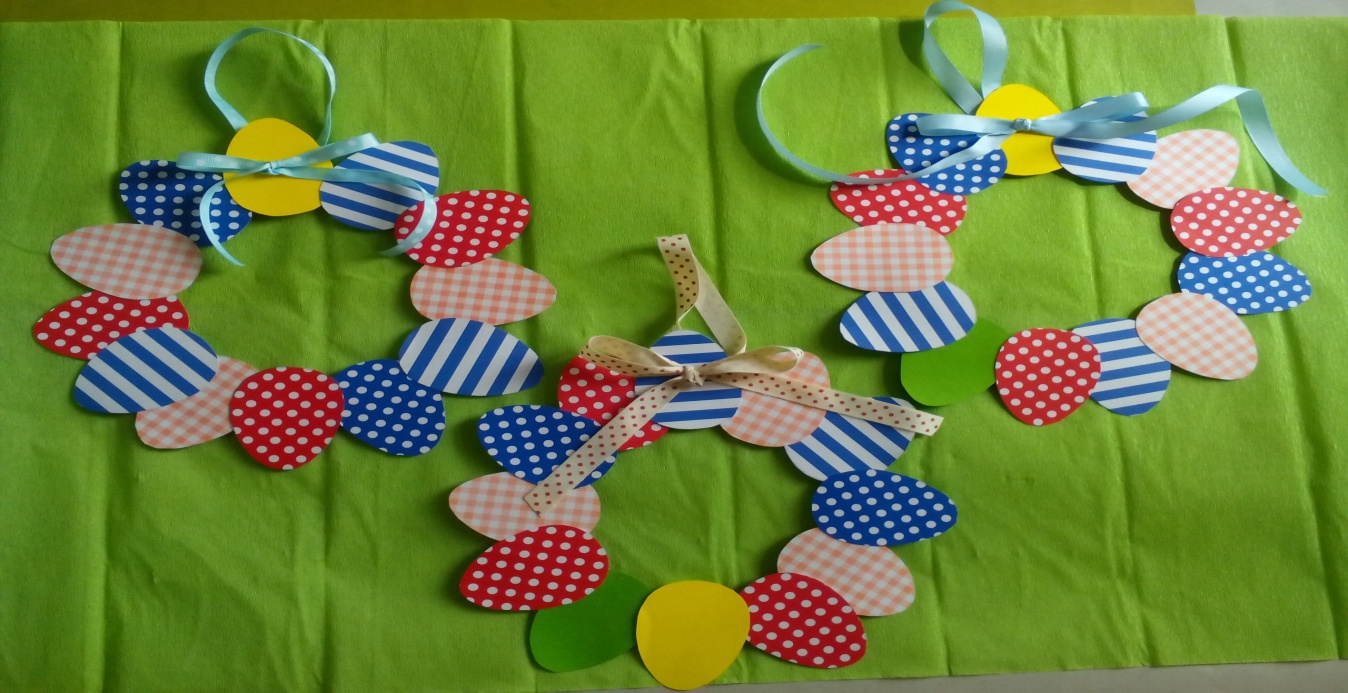 Τα παιδιά, οι γονείς τους και οι εκπαιδευτικοί, θα περάσουν μαζί μας δύο ώρες διασκέδασης και χαράςΤο πρόγραμμα θα παρουσιάσει ο ηθοποιός ΠΕΤΡΟΣ ΦΙΛΙΠΠΙΔΗΣΕντυπωσιακό καλωσόρισμα, κέφι και χαρά, από εμψυχωτές κλόουν, μασκότ και ξυλοπόδαρουςΣας θέλουμε κοντά μας  στο 3ο ταξίδι αγάπης και χαράς									       					                   τηλ. Επικοινωνίας 213 1602124- 693 7323500